[ALL INDIA TENNIS ASSOCIATION]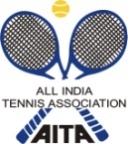 HOTEL DETAILSRULES / REGULATIONSNAME OF THE TOURNAMENTHEAD-SINGARAM PILLAI AITA(CS3)TENNIS TOURNAMENT-2016NAME OF THE STATE ASSOCIATIONTAMIL NADU TENNIS ASSOCIATIONHONY. SECRETARY OF ASSOCIATIONMR.HITEN JOSHIADDRESS OF ASSOCIATIONNUNGAMPAKKA TENNIS STADIUM,LAKE AREA.NUNGAMPAKKAM,CHENNAITOURNAMENT WEEK19TH TO 22nd  FEB 2016THE ENTRY IS TO BE SENTTHE ENTRY IS TO BE SENTSINGARAM PILLAI TENNIS CENTRESINGARAM PILLAI TENNIS CENTREADDRESSADDRESS274/1, M.T.H.ROAD, VILLIVAKKAM,CHENNAI 600 049.274/1, M.T.H.ROAD, VILLIVAKKAM,CHENNAI 600 049.Send your entry by emailSend your entry by emailSathya10s@hotmail.com or Sptc.chennai@gmail.comNO E-MAIL ENTRY REQUIRED FOR TS TOURNAMENT.DIRECT SIGN-IN ON 26TH FEB 2016Sathya10s@hotmail.com or Sptc.chennai@gmail.comNO E-MAIL ENTRY REQUIRED FOR TS TOURNAMENT.DIRECT SIGN-IN ON 26TH FEB 2016ORGANIZING SECRETRYORGANIZING SECRETRYSHRI JOHNSON RAJSHRI JOHNSON RAJTELEPHONE9444351525FAXEMAILCATEGORY ()CS(YES)AGE GROUPS ()U-16(YES  )Men’s(    )Women’s(  )SIGN-INSIGN-INDIRECT MAIN DRAW19TH  FEB   between 12to 2.00pm19TH  FEB   between 12to 2.00pmDIRECT MAIN DRAW19th FEB12 to 2.00 pm19th FEB12 to 2.00 pmMAIN DRAW SIZEMAIN DRAW SIZESinglesDoublesQUALIFYING DRAW SIZEQUALIFYING DRAW SIZESinglesOpenOpenDoublesNANADATES FOR SINGLESDATES FOR SINGLESMAIN DRAW 20TH AND 22nd FEB 2016 20TH AND 22nd FEB 2016MAIN DRAW20TH AND 22nd  FEB 201620TH AND 22nd  FEB 2016DATES FOR DOUBLESDATES FOR DOUBLESQUALIFYINGMAIN DRAWENTRY DEADLINEWITHDRAWAL DEADLINEWITHDRAWAL DEADLINEWITHDRAWAL DEADLINENAME OF THE VENUENAME OF THE VENUESINGARAM PILLAI TENNIS CENTRESINGARAM PILLAI TENNIS CENTRESINGARAM PILLAI TENNIS CENTREADDRESS OF VENUEADDRESS OF VENUE274/1,M.T.H ROAD,VILLIVAKKAM,CHENNAI-600 049274/1,M.T.H ROAD,VILLIVAKKAM,CHENNAI-600 049274/1,M.T.H ROAD,VILLIVAKKAM,CHENNAI-600 049TELEPHONE98418002949841800294FAXEMAILCOURT SURFACECLAYCLAYBALLSHEADHEADNO. OF COURTS66FLOODLITFOURFOURTOURNAMENT DIRECTORTOURNAMENT DIRECTORK.SATHYARAMK.SATHYARAMK.SATHYARAMTELEPHONEFAX9444212179,9176666761EMAILSathya10s@hotmail.comSathya10s@hotmail.comNAMEEsan guest houseNAMEMaruthi residencyADDRESS3, New Avadi Road, Near Nadamuni Theatre, Villivakkam, Chennai-600049ADDRESSNo.1 Valayapathy Salai, Mogappair East, Chennai-600 037TARIFF TARIFF DOUBLESINGLESingle- 1200 + tax600/-DOUBLEDouble 1500+taxTRIPLEExtra person 300/-TRIPLETELEPHONE044-26185484,044-26187484TELEPHONE044-26565353,9444403999DISTANCE1 km4 kmENTRYEntry can be sent by post / Fax.   No entry will be accepted through telephone.
AGE ELIGIBILITYPlayers born:After 1st Jan 1995 are eligible for participation in U/18, After 1st  Jan 1997 are eligible for participation in U/16, After 1st  Jan 1999 are eligible for participation in U/14,After 1st Jan 2001 are eligible for participation in U/12.
ENTRY FEEAITA Registration CardIt is mandatory for the player to carry ORIGINAL REGISTRATION CARD for the sign-in. In case the player registration is in process with AITA,  In that case player has to carry Original receipt or copy of mail from AITA confirming that  player registration is in process.